							OVJERA HAMAG-BICRO-A I DATUM ZAPRIMANJA ZAHTJEVAZAHTJEV ZA ESIF MIKRO ZAJAM ZA OBRTNA SREDSTVAPODNOSITELJ ZAHTJEVA ZAJAM*Traženi iznos zajma ne smije prelaziti Programom definirane maksimalne iznose po srednjem tečaju HNB-a na dan podnošenja zahtjevaULAGANJESTRUKTURA ULAGANJA I IZVORI SREDSTAVA (iznosi u HRK bez PDV-a)DRUGI IZVORI FINANCIRANJA U INVESTICIJIPODACI ZA KONTAKT VEZANO ZA ZAHTJEV ZA ZAJAM*ukoliko se radi o konzultantu/osobi koja je pripremala projekt, pod NAZIV PODUZEĆA unijeti naziv konzultantske kuće/razvojne agencije i sl., a pod FUNKCIJA unijeti KonzultantOSTALI PODACINAZIVSJEDIŠTEMJESTOŽUPANIJAGODINA OSNIVANJABROJ ZAPOSLENIHVELIČINA   Mikro               Mali                   Srednji   Mikro               Mali                   Srednji   Mikro               Mali                   SrednjiOSNOVNA DJELATNOST ŠIFRA NKD I NAZIVPOSLOVNI SUBJEKTOIBPOSLOVNI SUBJEKTMB/MBOOVLAŠTENI ZASTUPNIKIME I PREZIMEOVLAŠTENI ZASTUPNIKOIBOVLAŠTENI ZASTUPNIKE-MAILOVLAŠTENI ZASTUPNIKTEL./MOB.STRUKTURA VLASNIŠTVANAZIVNAZIVPOSTOTNI UDIOSTRUKTURA VLASNIŠTVASTRUKTURA VLASNIŠTVASTRUKTURA VLASNIŠTVASTRUKTURA VLASNIŠTVAIZNOS TRAŽENOG ZAJMA* IZNOS U HRKIZNOS TRAŽENOG ZAJMA* SREDNJI TEČAJ HNB (na dan podnošenja zahtjeva)IZNOS TRAŽENOG ZAJMA* IZNOS U EURROK KORIŠTENJA   1 mj        2 mj       3 mj    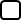    1 mj        2 mj       3 mj    POČEK  bez počeka       3 mj        6 mj        bez počeka       3 mj        6 mj      ROK OTPLATE S POČEKOM(u mjesecima)NAMJENA ZAJMANAZIV ULAGANJA/PROJEKTALOKACIJA – ULICA I BR.MJESTO ULAGANJAŽUPANIJA ULAGANJA PODRUČJE ULAGANJA PREMA INDEKSU RAZVIJENOSTI III. i IV. skupina jedinica područne (regionalne) samouprave II. skupina jedinica područne (regionalne) samouprave I. skupina jedinica područne (regionalne) samouprave III. i IV. skupina jedinica područne (regionalne) samouprave II. skupina jedinica područne (regionalne) samouprave I. skupina jedinica područne (regionalne) samoupraveDJELATOST ULAGANJAŠIFRA I NAZIV IZ NKD 2007OČEKIVANA RADNA MJESTANOVOZAPOSLENI NA ODREĐENOOČEKIVANA RADNA MJESTANOVOZAPOSLENI NA NEODREĐENORBSTAVKA ZAJAM HAMAG-BICRO-a(1.)VLASTITA SREDSTVAVLASTITA SREDSTVAUKUPNO(1.+2.+3.)RBSTAVKA ZAJAM HAMAG-BICRO-a(1.)VLASTITI IZVORI(2.)OSTALI IZVORI(3.)UKUPNO(1.+2.+3.)12345OBRTNA SREDSTVA UKUPNOIznos u HRKIznos u HRKIznos u HRKVLASTITI IZVORI FINANCIRANJA  Novčana sredstva investitoraVLASTITI IZVORI FINANCIRANJA  Osnovna sredstva investitora pribavljena radi investicijeOSTALI IZVORI FINANCIRANJA  EU sredstvaOSTALI IZVORI FINANCIRANJA  Novčana sredstva drugih pravnih i fizičkih osobaOSTALI IZVORI FINANCIRANJA  Kreditna sredstva drugih financijskih institucijaOSTALI IZVORI FINANCIRANJA OstaloKONTAKT OSOBANAZIV PODUZEĆA*KONTAKT OSOBAIME I PREZIMEKONTAKT OSOBAFUNKCIJA*KONTAKT OSOBAE-MAILKONTAKT OSOBAMOBITEL/TEL.KONTAKT OSOBAADRESAKako ste saznali za programe EISF zajmova? Kako ste saznali za programe EISF zajmova? Kako ste saznali za programe EISF zajmova? Kako ste saznali za programe EISF zajmova? Promidžba u masovnim medijima (plaćeni članci i oglasi, najave, pozivi  i sl.)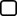 Internetski forumi, mreže i slične platforme za razmjenu informacija i iskustavaInformativni materijali (brošure, leci i sl.)Individualni savjetiStručna literatura (bilteni, časopisi i sl.)Osobna preporukaUdruge (profesionalne, strukovne, interesne i sl.) putem svojih redovnih aktivnostiDrugoNepoznatoSvi potpisnici ovog Zahtjeva izjavljuju pod materijalnom i kaznenom odgovornošću da su podaci u ovom Zahtjevu potpuni i istiniti te da su upoznati s pravnim posljedicama kaznene odgovornosti za davanje netočnih podataka.Potpisnici Zahtjeva također potvrđuju kako ulaganje koje je bi bilo predmet financiranja ESIF financijskim instrumentom nema negativan utjecaj na horizontalne teme koje se odnose na održivi razvoj, zaštitu okoliša, jednake mogućnosti i nediskriminaciju.Krajnji primatelj nije dobio državnu potporu ili potporu male vrijednosti za isti opravdani trošak projekta, odnosno nije zatražio, niti će zatražiti potporu kroz financijske instrumente i/ili bespovratne potpore iz ESIF izvora za isti investicijski projekt unutar jedne operacije.OVLAŠTENI ZASTUPNIK PODNOSITELJA ZAHTJEVAOVLAŠTENI ZASTUPNIK PODNOSITELJA ZAHTJEVAIME I PREZIMEFUNKCIJAMJESTO I DATUMPOTPIS I OVJERA